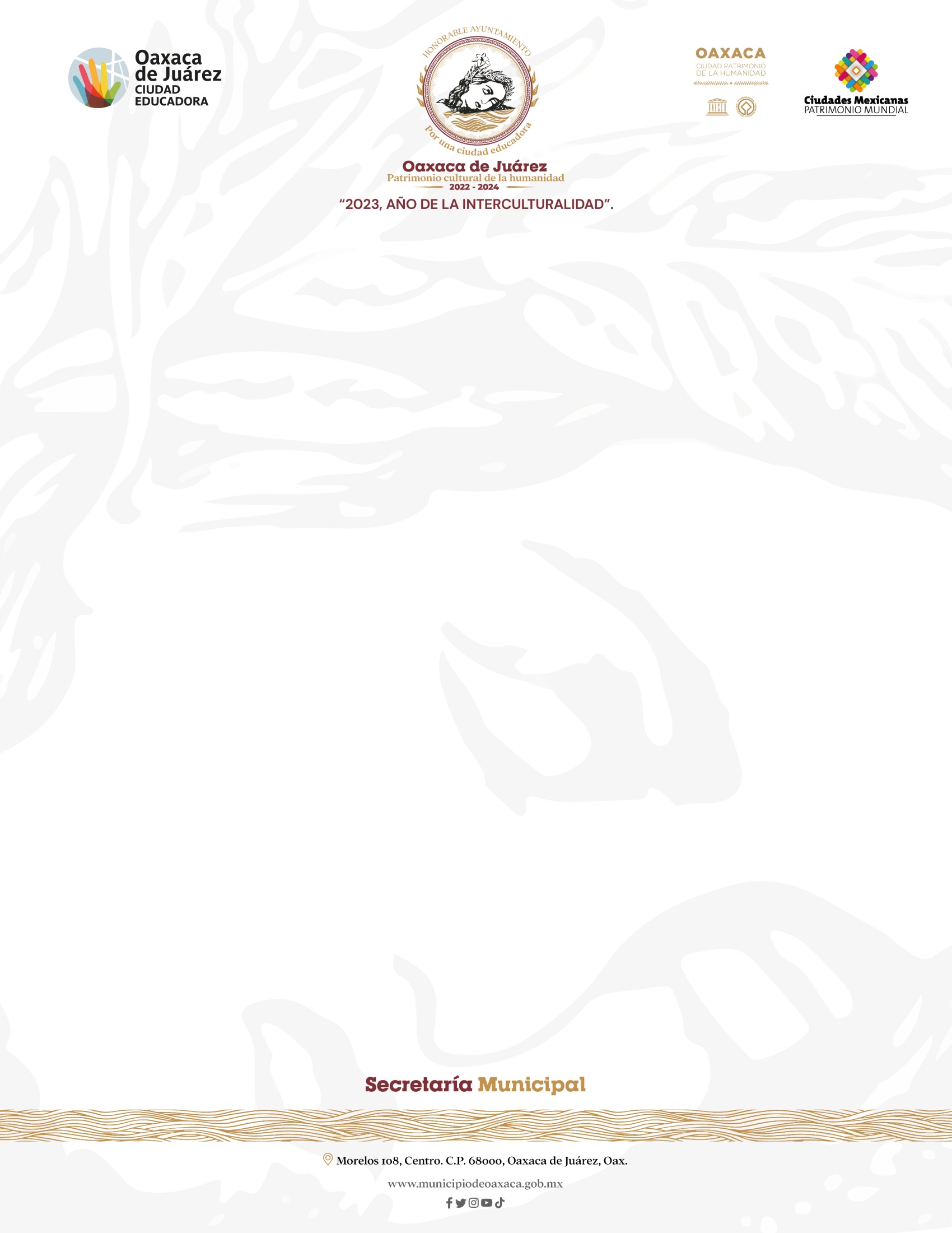 LISTA DE ASISTENCIA DE LOS CONCEJALES A LA SESIÓN EXTRAORDINARIA DE CABILDO DE FECHA NUEVE DE MARZO DE DOS MIL VEINTITRÉS1.- C. FRANCISCO MARTÍNEZ NERIPresidente Municipal Constitucional2.- C. NANCY BELEM MOTA FIGUEROASíndica Primera Municipal3.- C. JORGE CASTRO CAMPOSSíndico Segundo Municipal4.- C. JUDITH CARREÑO HERNÁNDEZRegidora de Hacienda Municipal y de Transparencia y Gobierno Abierto5.- C. RENÉ RICÁRDEZ LIMÓNRegidor de Bienestar y de Normatividad y Nomenclatura Municipal6.- C. ADRIANA MORALES SÁNCHEZRegidora de Gobierno y Espectáculos y de TurismoX7.- C. PAVEL RENATO LÓPEZ GÓMEZRegidor de Obras Públicas y Desarrollo Urbano y de Centro HistóricoP8.- C. DEYANIRA ALTAMIRANO GÓMEZRegidora de Igualdad de Género y de la Ciudad Educadora9.- C. ISMAEL CRUZ GAYTÁNRegidor de Servicios Municipales y de Mercados y Comercio en Vía Pública10.- C. CLAUDIA TAPIA NOLASCORegidora de Seguridad Ciudadana y Movilidad y de Agencias y Colonias11.- C. IRASEMA AQUINO GONZÁLEZRegidora de Desarrollo Económico y Mejora RegulatoriaX12.- C. JESÚS JOAQUÍN GALGUERA GÓMEZRegidor de Medio Ambiente y Cambio Climático13.- C. MIRNA LÓPEZ TORRESRegidora de Derechos Humanos y de Asuntos Indígenas14.- C. PABLO ALBERTO RAMÍREZ PUGA DOMÍNGUEZRegidor de Salud, Sanidad y Asistencia Social15.- C. JOCABED BETANZOS VELÁZQUEZRegidora de Juventud y Deporte y de Atención a Grupos en Situación de Vulnerabilidad16.- C. JUAN RAFAEL ROSAS HERRERARegidor de Protección Civil y de Zona Metropolitana